ČETRTEK, 9.4.Dobro jutro, danes še tole, potem boš pa malo počil-a.MATEMATIKADANES GREVA NA                  UREJAMO ŠTEVILA DO 1000Ponovi pomen znakov: <,>,=NU  STR. 38 te naloge ti ne bi smele delati težav. Poglej S in vstavi pravi znak.NU STR. 39 - najprej vpiši E, nato D,nazadnje S. Bodi natančen pri zapisu številnap. 215 dvesto petnajst         453 štiristo triinpetdesetV  ZVEZEK:                                     UREJAMO ŠTEVILA DO 10001.Nariši tabelo in vstavi naslednja števila: 300, 517, 906, 28, 401, 630, 82. Število zapiši z besedo.318 _______________________          298 ____________________________756 ________________________          850 ____________________________907 ________________________          674 ____________________________SLOVENŠČINASTAVKE  PREPIŠI V ZVEZEK IN DODAJ MANJKAJOČE ČRKE  K, G,U, V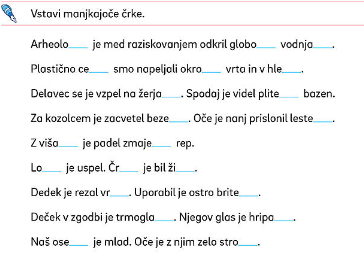 GLASBAPonovi pesem Jurček teče,teče v šolo in torkovo uganko.PROSTI ČAS1. NARIŠI VELIKONOČNI JAJČEK2. SPREHOD V NARAVO, NABIRANJE VEJ ZA VELIKONOČNO DEKORACIJO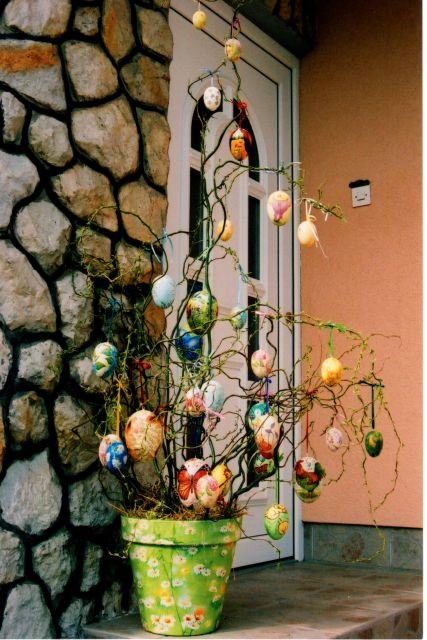 PREŠTEJ IN POBARVAJKoliko je pirhov    ______                                     Koliko je pajkov            _____Koliko je čebel      ______                                     Koliko je pikapolonic   _____Koliko je ptic  ______                                             Koliko je metuljev        _____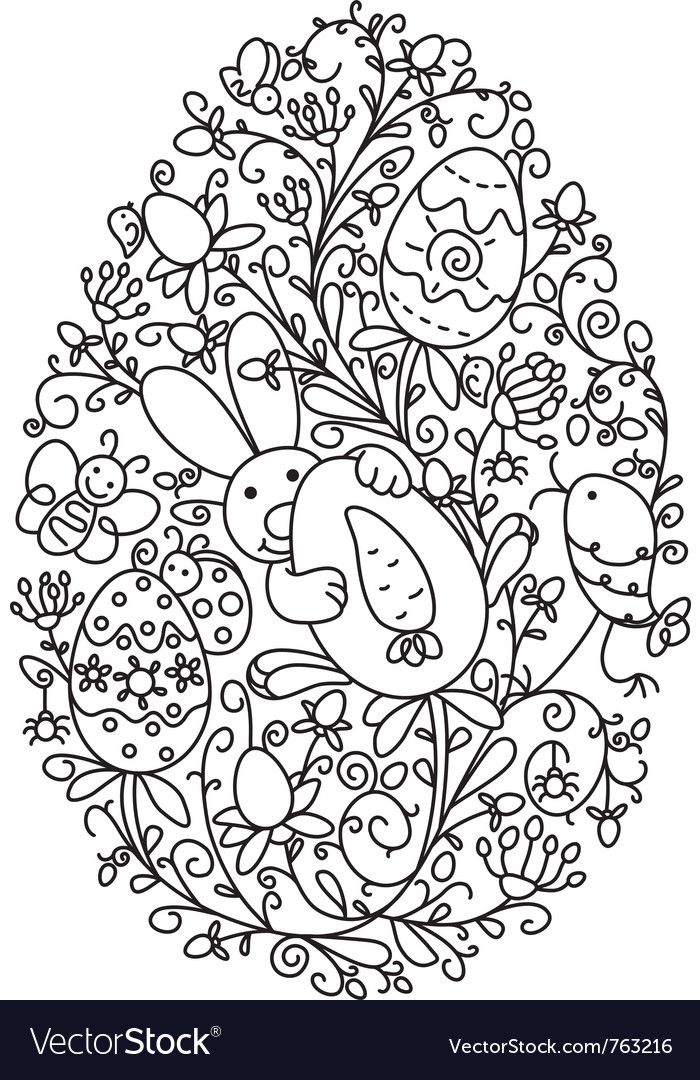 SDE